РЕШЕНИЕРассмотрев проект решения Городской Думы Петропавловск-Камчатского городского округа о внесении изменения в решение Городской Думы Петропавловск-Камчатского городского округа от 20.05.2020 № 677-р «О создании рабочей группы по разработке проекта решения Городской Думы Петропавловск-Камчатского городского округа «О внесении изменений в Решение Городской Думы Петропавловск-Камчатского городского округа от 28.08.2013 № 122-нд «О гарантиях и компенсациях для лиц, являющихся работниками организаций, финансируемых из бюджета Петропавловск-Камчатского городского округа», внесенный председателем Городской Думы Петропавловск-Камчатского городского округа Лимановым А.С., в соответствии со статьей 17 Решения Городской Думы Петропавловск-Камчатского городского округа от 13.07.2018 № 82-нд «О Регламенте Городской Думы Петропавловск-Камчатского городского округа» Городская Дума Петропавловск-Камчатского городского округаРЕШИЛА:1. Внести в решение Городской Думы Петропавловск-Камчатского городского округа от 20.05.2020 № 677-р «О создании рабочей группы по разработке проекта решения Городской Думы Петропавловск-Камчатского городского округа «О внесении изменений в Решение Городской Думы Петропавловск-Камчатского городского округа от 28.08.2013 № 122-нд «О гарантиях и компенсациях для лиц, являющихся работниками организаций, финансируемых из бюджета Петропавловск-Камчатского городского округа» изменение, изложив пункт 1 в следующей редакции:«1. Создать рабочую группу по разработке проекта решения Городской Думы Петропавловск-Камчатского городского округа «О внесении изменений в Решение Городской Думы Петропавловск-Камчатского городского округа 
от 28.08.2013 № 122-нд «О гарантиях и компенсациях для лиц, являющихся работниками организаций, финансируемых из бюджета Петропавловск-Камчатского городского округа» в следующем составе:2. Настоящее решение вступает в силу со дня его подписания.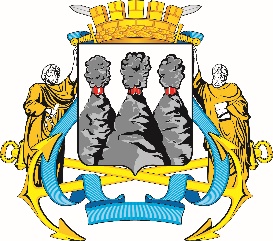 ГОРОДСКАЯ ДУМАПЕТРОПАВЛОВСК-КАМЧАТСКОГО ГОРОДСКОГО ОКРУГАот 23.11.2022 № 49-р4-я (внеочередная) сессияг.Петропавловск-КамчатскийО внесении изменения в решение Городской Думы Петропавловск-Камчатского городского округа от 20.05.2020 № 677-р «О создании рабочей группы по разработке проекта решения Городской Думы Петропавловск-Камчатского городского округа «О внесении изменений в Решение Городской Думы Петропавловск-Камчатского городского округа от 28.08.2013 № 122-нд «О гарантиях и компенсациях для лиц, являющихся работниками организаций, финансируемых из бюджета Петропавловск-Камчатского городского округа»председатель рабочей группы:председатель рабочей группы:председатель рабочей группы:Борискин С.Е.–заместитель Главы администрации Петропавловск-Камчатского городского округа – руководитель Управления делами администрации Петропавловск-Камчатского городского округа;заместитель председателя рабочей группы:заместитель председателя рабочей группы:заместитель председателя рабочей группы:Галич А.А.–депутат Городской Думы Петропавловск-Камчатского городского округа по избирательному округу № 6;секретарь рабочей группы: секретарь рабочей группы: секретарь рабочей группы: Дашковец Д.А.–консультант правового отдела Управления делами администрации Петропавловск-Камчатского городского округа;члены рабочей группы:члены рабочей группы:члены рабочей группы:Бастрикова Е.В.–советник юридического отдела управления организационно-правового обеспечения работы аппарата Городской Думы Петропавловск-Камчатского городского округа;Воронов Д.М.–депутат Городской Думы Петропавловск-Камчатского городского округа по избирательному округу № 7;Гаспарян А.А.–заместитель руководителя Управления делами администрации Петропавловск-Камчатского городского округа;Кадачигова Д.С.–депутат Городской Думы Петропавловск-Камчатского городского округа по избирательному округу № 4;Катрук Т.О.–заместитель руководителя аппарата Городской Думы Петропавловск-Камчатского городского округа – начальник управления организационно-правового обеспечения работы аппарата Городской Думы Петропавловск-Камчатского городского округа;Колчанов Ю.В.–заместитель начальника Управления образования администрации Петропавловск-Камчатского городского округа – начальник юридического отдела Управления образования администрации Петропавловск-Камчатского городского округа;Кушнир М.П.–председатель Контрольно-счетной палаты Петропавловск-Камчатского городского округа;Лялина В.В.–начальник отдела муниципальной службы, кадров и наград Управления делами администрации Петропавловск-Камчатского городского округа;Одинцова Т.Н.–заместитель руководителя Управления делами администрации Петропавловск-Камчатского городского округа – начальник отдела бухгалтерского учета и отчетности Управления делами администрации Петропавловск-Камчатского городского округа;Рыкова И.В.–депутат Городской Думы Петропавловск-Камчатского городского округа по единому муниципальному избирательному округу;Франциус Н.В.–заместитель начальника Управления образования администрации Петропавловск-Камчатского городского округа;Чубкова О.С.–заместитель Главы администрации Петропавловск-Камчатского городского округа – руководитель Управления финансов администрации Петропавловск-Камчатского городского округа.».Председатель Городской Думы Петропавловск-Камчатского городского округа А.С. Лиманов